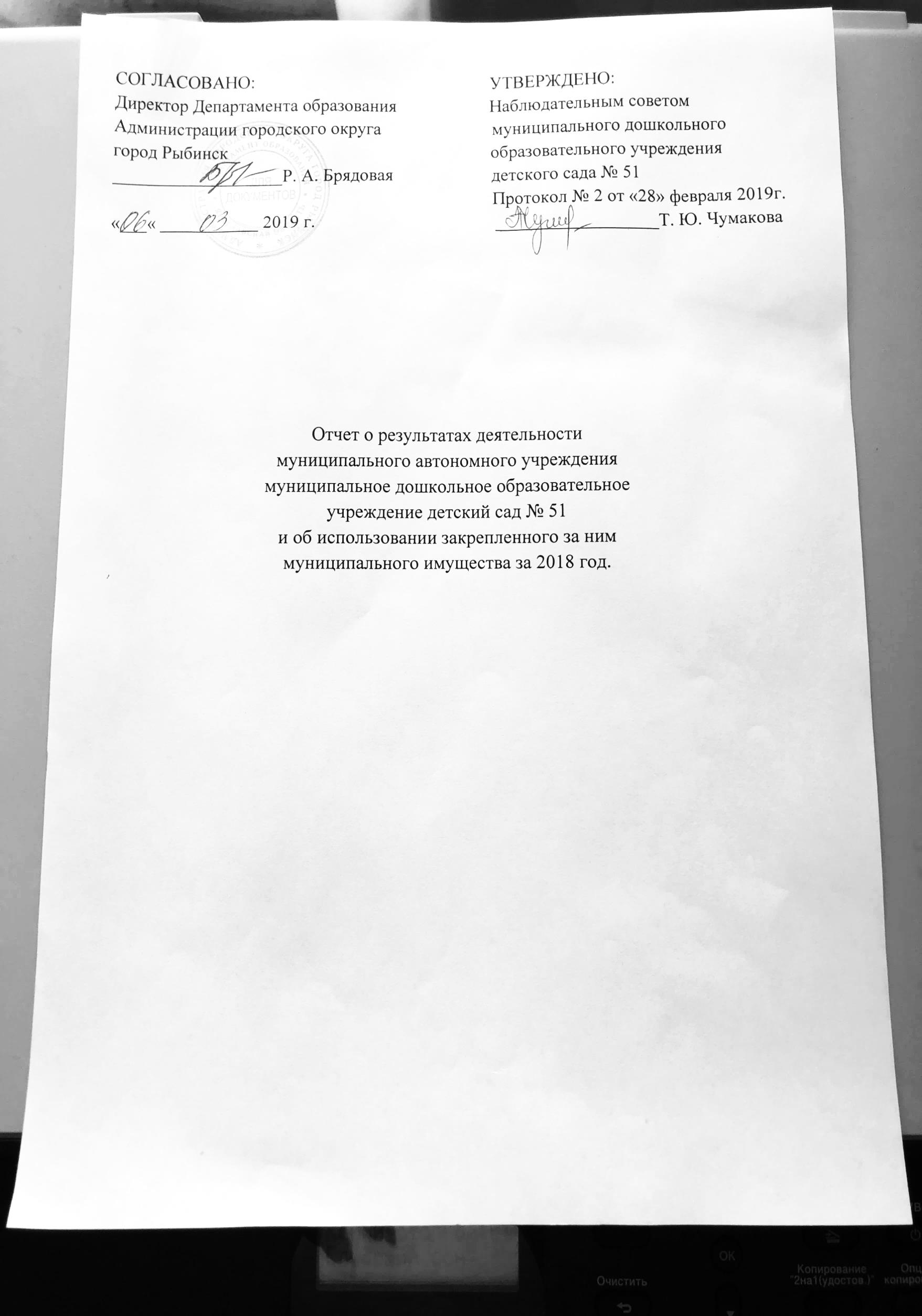 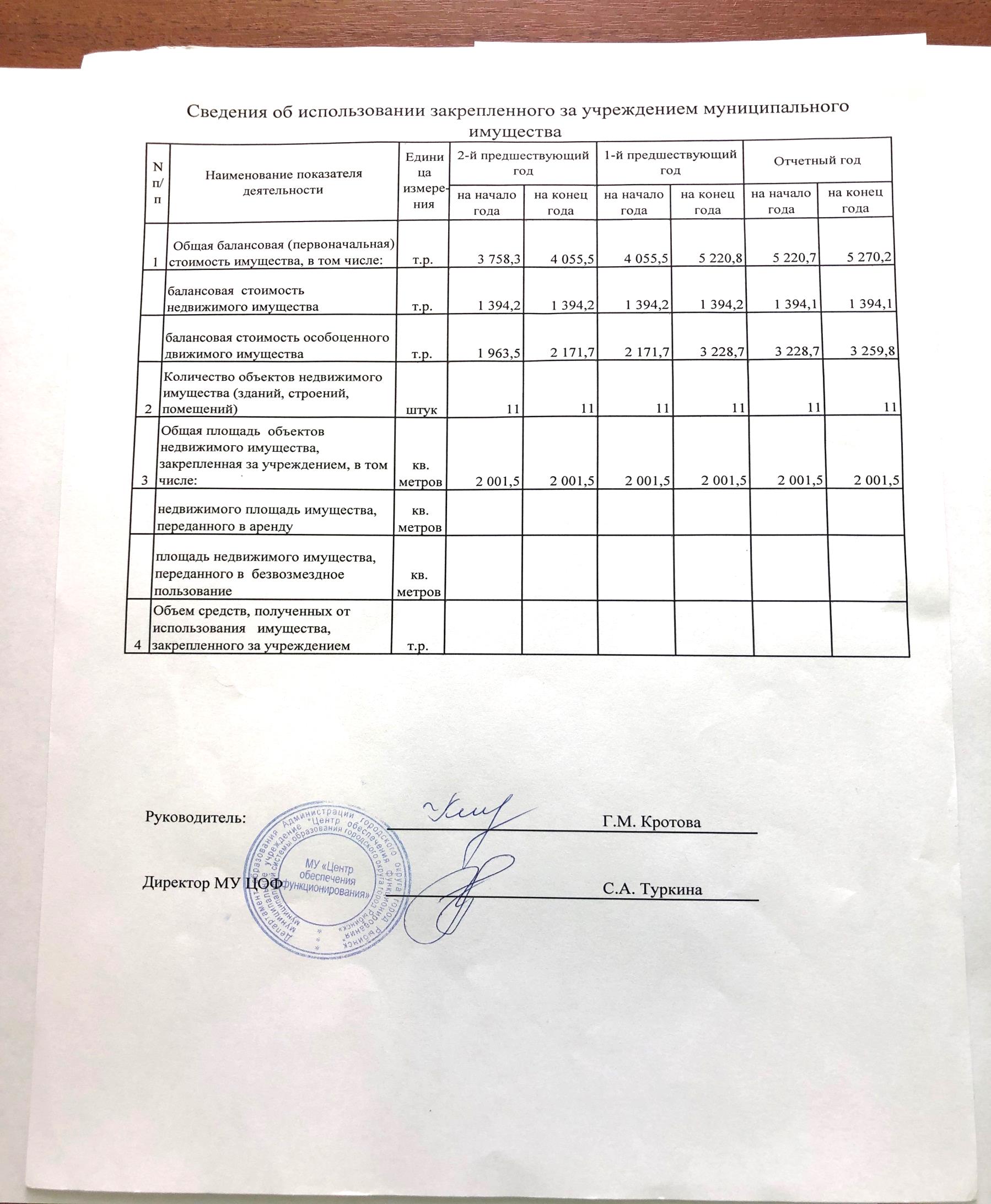 Общие сведения об учрежденииОбщие сведения об учрежденииОбщие сведения об учрежденииОбщие сведения об учрежденииОбщие сведения об учрежденииОбщие сведения об учрежденииПолное наименование учреждениямуниципальное дошкольное образоательное учреждение  детский сад № 51муниципальное дошкольное образоательное учреждение  детский сад № 51Сокращенное наименование учреждения детский сад № 51 детский сад № 51Место нахождения учрежденияРоссийская Федерация, 152903, Ярославская область, город  Рыбинск, улица Свободы, дом 2аРоссийская Федерация, 152903, Ярославская область, город  Рыбинск, улица Свободы, дом 2аПочтовый адресРоссийская Федерация, 152903, Ярославская область, город  Рыбинск, улица Свободы, дом 2аРоссийская Федерация, 152903, Ярославская область, город  Рыбинск, улица Свободы, дом 2аПеречень видов деятельности учреждения, соответствующий его учредительным документам:-основные виды деятельностиреализация основной общеобразовательной программы дошкольного образования в группах общеразвивающей и компенсирующей направленности; присмотр и уход за детьмиреализация основной общеобразовательной программы дошкольного образования в группах общеразвивающей и компенсирующей направленности; присмотр и уход за детьми-иные виды деятельностиреализация дополнительных образовательных программ - дополнительных общеразвивающих программ познавательной, речевой, социально - коммуникативной и художественно - эстетической направленности, в том числе оказание платных образовательных услуг, осуществление медицинской деятельности - доврачебная деятельность - сестринское дело в педиатрииреализация дополнительных образовательных программ - дополнительных общеразвивающих программ познавательной, речевой, социально - коммуникативной и художественно - эстетической направленности, в том числе оказание платных образовательных услуг, осуществление медицинской деятельности - доврачебная деятельность - сестринское дело в педиатрииПеречень услуг (работ), которые оказываются за плату в случаях, предусмотренных нормативными (правовыми)  актами1. присмотр и уход за детьми1. присмотр и уход за детьмиПеречень услуг (работ), которые оказываются за плату в случаях, предусмотренных нормативными (правовыми)  актами2. платные образовательные услуги:                                         - здоровячок                                                                                    - ритмика                                                                                                            - логика/ум                                                                                                  - игоротерапия общения                                                              - раннее обучение чтению                                                                                   - развивалочка2. платные образовательные услуги:                                         - здоровячок                                                                                    - ритмика                                                                                                            - логика/ум                                                                                                  - игоротерапия общения                                                              - раннее обучение чтению                                                                                   - развивалочкаПотребители услуг (работ). Которые оказываются за плату в случаях, предусмотренных нормативными (правовыми) актамидети в возрасте от 1 года 6 месяцев до прекращения образовательных отношенийдети в возрасте от 1 года 6 месяцев до прекращения образовательных отношенийПеречень разрешительных документов (с указанием номеров, даты выдачи и срока действия), на основании которых учреждение осуществляет деятельностьлицензия на осуществление образовательной деятельности серия  № 198/16 от 25 марта 2016 года бессрочнолицензия на осуществление образовательной деятельности серия  № 198/16 от 25 марта 2016 года бессрочноСреднегодовая численность работников учреждения 43,843,8Средняя заработная плата работников учреждения  20 290,7020 290,70Состав наблюдательного совета автономного учреждения (фамилия, имя, отчество, должность):Представители учредителя                        Ж. Л. Монахова - начальник отдела дошкольного образования Департамента образования Администрации городского округа город Рыбинск,                                        Л. И. Деревянчук - главный специалист отдела дошкольного образования Администрации городского округа город РыбинскЖ. Л. Монахова - начальник отдела дошкольного образования Департамента образования Администрации городского округа город Рыбинск,                                        Л. И. Деревянчук - главный специалист отдела дошкольного образования Администрации городского округа город РыбинскПредставители собственника имущества            И.А. Бачурина - ведущий специалист отдела управления муниципальным имуществом Департамента имущественных и земельных отношений Администрации городского округа город РыбинскИ.А. Бачурина - ведущий специалист отдела управления муниципальным имуществом Департамента имущественных и земельных отношений Администрации городского округа город РыбинскПредставители общественности  Т. Ю. Чумакова, О. Ю. Копрякова, М. Г. Соловьева - родители (законные представители) воспитанниковТ. Ю. Чумакова, О. Ю. Копрякова, М. Г. Соловьева - родители (законные представители) воспитанниковПредставители трудового коллективаИ. А. Соловьева - старший воспитатель д/с № 51                 Е. А. Петрова - инструктор по ФК д/с № 51                                                                                                    М. А. Елисеева - секретарь - машинист д/с № 51И. А. Соловьева - старший воспитатель д/с № 51                 Е. А. Петрова - инструктор по ФК д/с № 51                                                                                                    М. А. Елисеева - секретарь - машинист д/с № 51Представители иных государственных органов, органов местного самоуправления Показатель:Количество штатных единиц учреждения на начало годана конец года  Количество штатных единиц учреждения 57,7557,75Сведения о результатах деятельности учрежденияСведения о результатах деятельности учрежденияСведения о результатах деятельности учрежденияСведения о результатах деятельности учрежденияСведения о результатах деятельности учрежденияСведения о результатах деятельности учрежденияСведения о результатах деятельности учрежденияСведения о результатах деятельности учрежденияСведения о результатах деятельности учрежденияСведения о результатах деятельности учрежденияСведения о результатах деятельности учрежденияСведения о результатах деятельности учрежденияСведения о результатах деятельности учрежденияСведения о результатах деятельности учрежденияСведения о результатах деятельности учрежденияСведения о результатах деятельности учрежденияСведения о результатах деятельности учрежденияСведения о результатах деятельности учрежденияN п/пНаименование показателя   деятельностиЕдиница измерения2-й предшествующий год  2-й предшествующий год  1-й предшествующий год1-й предшествующий годОтчетный год 2018Отчетный год 20181Изменение (увеличение, уменьше-ние) балансовой   (остаточной) стои-мости  нефинансовых активов относи-тельно предыдущего  отчетного года%        Бал.Ост.Бал.Ост.Бал.Ост.1Изменение (увеличение, уменьше-ние) балансовой   (остаточной) стои-мости  нефинансовых активов относи-тельно предыдущего  отчетного года%        1,10,928,737,80,9-9,52Общая сумма выставленных требова-ний в возмещение ущерба по недо-стачам и хищениям материальных ценностей, денежных средств, а также от порчи материальных ценностей т.р.     0,40,40,00,00,00,03Изменения (увеличение,  уменьше-ние) дебиторской задолженности:      т.р.     /%737,9737,923,923,9-966,4-966,43в разрезе поступлений:      202,9202,9-737-737148,7148,73в разрезе выплат:           -179-179-229,4-229,461,161,14Изменения (увеличение,  уменьше-ние) кредиторской  задолженности: т.р.   /%  1511,61511,68,78,71044,31044,34в разрезе поступлений:      57,357,3-24,7-24,732,032,04в разрезе выплат:           -48,6-48,6-1019,6-1019,61851855Доходы, полученные   учреждением от оказания платных услуг (выполнения), работт.р.     3 666,63 666,63 864,83 864,84 146,34 146,36Цены (тарифы) на платные   услуги (работы), оказываемые потребителямрублей   138,0138,0138,0138,0148,4148,46присмотр и уход за детьмирублей   138,0138,0138,0138,0148,4148,46платные образовательные услугирублей   100,0100,0100,0100,0120,0120,07Исполнение муниципального   задания%        78,078,00,90,991,691,68Осуществление деятельности в соответствии с обязательствами перед в страховщиком по обязательному социальному страхованию%        100,0100,0100,0100,0100,0100,09Общее количество потребителей,  воспользовавшихся услугами (работами) учреждения, в том числе:      человек  1801801821821771779бесплатными, в том числе по видам услуг:человек  1801801821821771779платными услугами, в том числе по видам услуг: человек  17917918118117317310Средняя стоимость получения платных услуг для потребителей, в том числе по видам: (расшифровать)т.р.     10присмотр и уход за детьмит.р.     33,4533,4533,4533,4536,6536,6510платные образовательные услуги:         - здоровячок                                                          - ритмика                                                       - логика/ум                                                    - раннее обучение чтению                        - игротерапия общения                              -  развивалочкат.р.     0                                       5,6                                2,8                                   2,8                                 2,8                                00                                       5,6                                2,8                                   2,8                                 2,8                                00                                                                5,6                                            2,8                                            2,8                                          2,8                                        00                                                                5,6                                            2,8                                            2,8                                          2,8                                        03,36                                                    6 16                                                3,36                                                  3,36                                                       3,36                                                   3, 083,36                                                    6 16                                                3,36                                                  3,36                                                       3,36                                                   3, 0811Поступления, в разрезе поступлений, предусмотренных планом финансово-хозяйственной деятельности учреждения: т.р.     ПланФактПланФактПланФакт11Поступления, в разрезе поступлений, предусмотренных планом финансово-хозяйственной деятельности учреждения: т.р.     23998,722881,627443,126163,224703,324237,412Выплаты, в разрезе выплат,предусмотренных планом финансово - хозяйственной деятельности  учреждения:     т.р.     24437,922228,427443,125623,324703,323457,013Прибыль после налогообложения в отчетном периоде          т.р.     ------